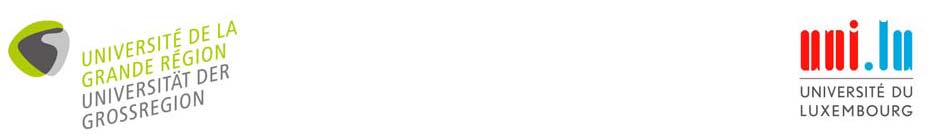 Travel Allowance Request I hereby request funding for transportation costs related to the mobility described above. I am informed about the eligibility rules and allowances of the UniGR mobility fund of the University of Luxembourg. I confirm not receiving any other financial support for the mentioned mobility.Signature:……………………………………………………..Date:………….The applicant: Last name, first name:……………………………………………………………………………………………...Email: …………………………………………………………………………………………….............................Faculty / Centre: ……………………………………………………………………………………………............Study level (BA, MA or PhD): ……………………………………………………………………………………Study programme (if applicable): ………………………………………………………………………………Student identification number (“matricule”): ………………………………………………………………… UniGR host university (destination):  Technische Universität Kaiserslautern                            Universität des Saarlandes  Universität Trier                                                               Université de Liège Université de Lorraine: Metz  Nancy  	                          Purpose of stay: 
 Attending a lecture:……………………………………………………………………………………………… .………………………………………………………………………..……………..(please indicate course title) Participating in a seminar, conference, summer school or other event: .………………………………………………………………………..……………….(please indicate event title) Meeting with a supervisor (f. ex. of Master or PhD thesis):………………………(please indicate name) Using the university library 			 Using research equipment 	 Other purpose of stay:…………………………………………………………………………………………..Period & Frequency of travel:Date(s) or period of stay:…………………………………………………………………………………………Recurrent trips , please indicate the expected number of trips: …………..			 single tripMeans of transport Public transport (train/bus) 			 Private car 